ПЛОВДИВСКИ УНИВЕРСИТЕТ „ПАИСИЙ ХИЛЕНДАРСКИ“ 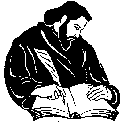 АНКЕТНА КАРТА №2Проучване на мнението на студентите за качеството на преподаване по дисциплинаУважаеми колега, с участието си в настоящата анкета Вие подпомагате подобряването на качеството на обучение в Пловдивски университет. Моля, дайте своето мнение, като заградите с кръгче предпочитания от Вас отговор.Анкетата е анонимна!Дисциплина, за която се отнася анкетата: ……………………………………………………………………………… Преподавател:провеждащ лекциите: ……………………………………… провеждащ упражненията: …………………………………                               Вие се обучавате във: 1) Бакалавърска програма		2) Магистърска програма  По специалност: …………………………………………………………………………………………………………...Курс: 	1) курс		2) II курс	3) III курс	4) IV курсКакъв е Вашият среден успех от следването до момента?1) среден		2) добър		3) много добър		4) отличенВъпросите по-долу се отнасят до ЛЕКЦИИТЕ по дисциплината:Въпросите по-долу се отнасят до УПРАЖНЕНИЯТА по дисциплинатаМоля, запишете Вашето мнение  и препоръки за учебната дисциплина и работата на преподавателя/преподавателите:……………………………………………………………………………………………………………………………………………….…………………………………………………………………………………………………………………………………………………………….…………………………………………………………………………………………………………………………………………………………….…………………………………………………………………………………………………………………………………………………………….…………………………………………………………………………………………………………………………………………………………….…………………………………………………………………………………………………………………………………………………………….…………………………………………………………………………………………………………………………………………………………….…………………………………………………………………………………………………………………………………………………………….…………………………………………………………………………………………………………………………………………………………….…………………………………………………………………………………………………………………………………………………………….…………………………………………………………………………………………………………………………………………………………….…………………………………………………………………………………………………………………………………………………………….…………………………………………………………………………………………………………………………………………………………….…………………………………………………………………………………………………………………………………………………………….…………………………………………………………………………………………………………………………………………………………….…………………………………………………………………………………………………………………………………………………………….…………………………………………………………………………………………………………………………………………………………….…………………………………………………………………………………………………………………………………………………………….…………………………………………………………………………………………………………………………………………………………….…………………………………………………………………………………………………………………………………………………………….…………………………………………………………………………………………………………………………………………………………….…………………………………………………………………………………………………………………………………………………………….……………дапо-скоро дапо-скоро нене1.Присъствате ли редовно на лекции?12342.Отговаря ли преподаваният материал на обявената учебна програма по дисциплината?12343.Преподавателят спазва ли обявения график за провеждане на лекции?12344.Преподавателят излага ли ясно и разбираемо учебния материал по дисциплината?12345.Полезни ли са за Вас получаваните знания на по време на лекции?12346.Учебният материал онагледен ли е с достатъчно примери?12347.Преподавателят въвлича ли студентите в дискусия и стимулира ли творческото им мислене?12348.Преподавателят насърчава ли самостоятелната работа на студентите чрез разработване на курсови задания?12349.Преподавателят предоставя ли достатъчно учебни материали по дисциплината, вкл. и в електронен вид?123410.Има ли водещият лекции толерантно и учтиво отношение към студентите?123411.Преподавателят спазва ли предварително обявените критерии за оценяване?123412.Има ли възможност за контактуване и обратна връзка с преподавателя, който води лекциите?1234дапо-скоро дапо-скоро ненеПрисъствате ли редовно на упражнения?1234Преподавателят спазва ли обявения график за провеждане на упражненията?1234Полезни ли са за Вас получаваните знания по време на упражненията?1234Прилага ли се предадената теория по време на лекции при провеждане на упражненията?1234Има ли водещият упражненията толерантно и учтиво отношение към студентите?1234.Има ли възможност за контактуване и обратна връзка с преподавателя, който води упражненията?1234